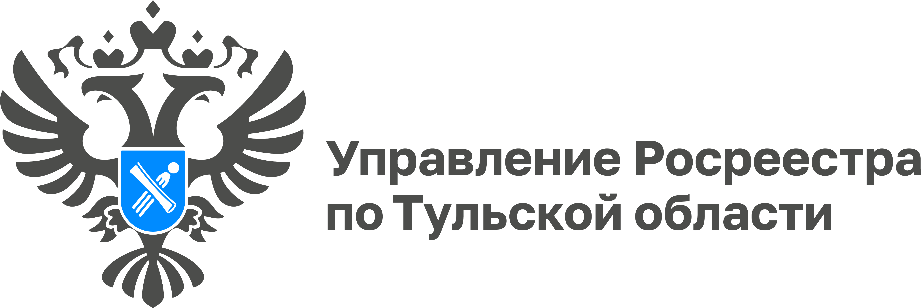 Как тулякам быстро получить сведения по объектам недвижимости?Электронный сервис «Справочная информация по объектам недвижимости в режиме online» является одной из электронных услуг, круглосуточно доступных в разделе «Сервисы» официального сайта Росреестра. Зачем нужен данный сервис и кому он будет полезен?Главное преимущество данного сервиса заключается в возможности моментального получения описания нужного объекта недвижимости и информации о его адресе, наличии или отсутствии зарегистрированных прав, ограничений или обременений прав.Для того, чтобы воспользоваться сервисом, необходимо:1) на сайте: https://rosreestr.gov.ru, в разделе «Услуги и сервисы», выбрать «Сервисы» и перейти на «Справочная информация по объектам недвижимости в режиме online»;2) выбрать тип поиска, вид объекта и ввести кадастровый номер или адрес объекта недвижимости;3) нажать кнопку «Найти».«Удобство электронного сервиса заключается в том, что с его помощью можно получить общедоступную справочную информацию о наличии зарегистрированного права, а также об основных характеристиках объекта недвижимости, сведения о которых внесены в Единый государственный реестр недвижимости», - рассказала руководитель Управления Росреестра по Тульской области Ольга Морозова.Онлайн-сервис «Справочная информация по объектам недвижимости в режиме online» можно использовать только в качестве справочной информации, так как сведения, представленные на сервисе, не могут быть основанием для юридически значимых процедур. Для этого необходимо заказать выписку из Единого государственного реестра недвижимости (ЕГРН).